Czech satellite mission SOVA will help to improve extreme weather predictionsBrno, Czech Republic, 20.12.2022 (updated 31.03.2023) – To improve climate models and prediction of extreme weather such as heavy rain, storms, strong wind or tornadoes, is one of the main objectives of the new Czech satellite mission SOVA. The satellite will investigate processes in the middle and upper atmosphere that have not yet been fully studied and described. The mission is led by OHB Czechspace, based in Brno, Czech Republic, in collaboration with other Czech companies and scientists from the whole country. In autumn, the company was awarded a contract from the European Space Agency (ESA) to conduct the first phase of the mission as a part of the Czech Republic's Ambitious Project. The engineers now have the next eleven months to prepare a feasibility study that will determine the further steps of the mission."SOVA will be the largest Czech satellite to fly into space. We are proud to take a significant step towards the development of a Czech satellite about 100 kilograms. Our plan is to launch SOVA into space in 2028," said the Head of Project Management at OHB Czechspace Jakub Ševeček.Thanks to the SOVA mission, OHB Czechspace will become one of the first satellite system integrators in the Czech Republic. "OHB Czechspace leads the industrial and institutional consortium consisting of national and international partners and is in its role as the prime contractor for this study not just responsible for the design, future manufacturing, assembly and testing of the satellite, yet also securing the launch services and its operation in space," added Ševeček.The name SOVA stands for Satellite Observation of waVes in the Atmosphere. The satellite is expected to be in orbit for at least two years. Its main scientific objective will be to study processes in the middle and upper atmosphere, between 60 and 300 kilometres above the Earth."The primary mission objective is to gain an improved understanding of processes in the atmosphere that will lead to more precise climate models to improve the forecast of extreme weather such as heavy rain or storms affecting agriculture, floods and soil erosion," explained Mission Architect Adam Čuda from OHB Czechspace. SOVA will carry into space an optical instrument developed by OHB Czechspace in cooperation with the Czech company Meopta and German partners from OHB System. The scientific part of the mission will be led by a team from the Institute of Atmospheric Physics of the Czech Academy of Sciences and supported by the German Space Agency DLR and the Nuclear Physics Institute of the Czech Academy of Sciences.SOVA will investigate gravitational waves in the atmosphere. "The term gravity waves refers to oscillating perturbations in the atmosphere with periods exceeding five minutes, which can also propagate far into the upper atmosphere. Gravity waves play an important role in connecting different layers of the atmosphere. Their origin can be, for example, a storm, or winds that sweep upwards over large mountain ranges. In the upper atmosphere, the wave energy is then released, which might change the global circulation and hence weather and climate around the world. However, the details of this processes are little known," explained Jaroslav Chum from the Institute of Atmospheric Physics at the Czech Academy of Sciences.In addition, SOVA is expected to help answering the question of degraded electromagnetic signal propagation through the ionosphere, which is important for many technological applications such as radio communications and global navigation systems. A secondary scientific objective of the SOVA mission will be to measure and evaluate the radiation field in the low Earth orbit by using a silicon diode dosimeter. The instrument is being developed in collaboration with the Institute of Nuclear Physics of the Czech Academy of Sciences. This will enable scientists to better understand the extreme radiation environment that is critical for future human missions to the Moon and Mars.“We are certain that we will successfully complete the study within the next 11 months as we aim to become the prime contractor and satellite system integrator in the next phase. We invested nearly 200.000 Euro of our own financial means to ensure an adequate budget to complete the comprehensive study as well as the additional goal to enhance Czech Scientific excellence and Czech Republic´s participation,” commented Ševeček.About Ambitious projectsThe Ambitious Projects programme was initiated by the Czech Ministry of Transport together with ESA and is part of the National Space Plan for 2020-2025. The aim of the programme is to build the Czech Republic's capacity to develop and produce its own space missions.  The programme allows for a 12-month satellite study in the first phase, and detailed development and launch in the next phase. There are currently several competing “Ambitious” missions studies, which are running in parallel and Czech Delegation will evaluate and select a number of them for implementation. SOVA mission is funded through an ESA contract in the Czech third party framework project.OHB CzechspaceOHB Czechspace is based in Brno and is a member of the OHB SE technology group. It focuses on the supply of satellites, satellite sub-systems, satellite adapters and ground support equipment. The company has been awarded various contracts within ESA programmes. Among these are the planetary defence mission Hera, the PLATO space exploration mission, as well as the Copernicus Earth observation mission CO2M. For more information, visit www.ohb-czech.cz. Contact for media: Lucie Kopecká, +420 777 999 584, pr@ohb-czech.cz 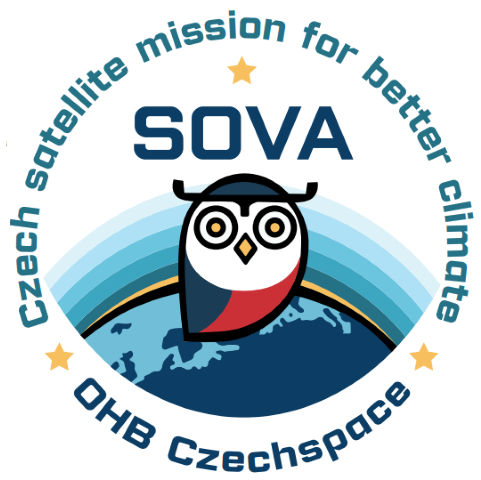 